§10.518   Does OWCP provide services to help employees return to work?OWCP may, in its discretion, provide vocational rehabilitation services as authorized by 5 U.S.C. 8104. Vocational rehabilitation services may include vocational evaluation, testing, training, and placement services with either the original employer or a new employer, when the injured employee cannot return to the job held at the time of injury. These services also include functional capacity evaluations, which help to tailor individual rehabilitation programs to employees' physical reconditioning and behavioral modification needs, and help employees to meet the demands of current or potential jobs.§10.519   What action will OWCP take if an employee refuses to undergo vocational rehabilitation?Under 5 U.S.C. 8104(a), OWCP may direct a permanently disabled employee to undergo vocational rehabilitation. To ensure that vocational rehabilitation services are available to all who might be entitled to benefit from them, an injured employee who has a loss of wage-earning capacity shall be presumed to be “permanently disabled,” for purposes of this section only, unless and until the employee proves that the disability is not permanent. If an employee without good cause fails or refuses to apply for, undergo, participate in, or continue to participate in a vocational rehabilitation effort when so directed, OWCP will act as follows:(a) Where a suitable job has been identified, OWCP will reduce the employee's future monetary compensation based on the amount which would likely have been his or her wage-earning capacity had he or she undergone vocational rehabilitation. OWCP will determine this amount in accordance with the job identified through the vocational rehabilitation planning process, which includes meetings with the OWCP nurse and the employer. The reduction will remain in effect until such time as the employee acts in good faith to comply with the direction of OWCP.(b) Where a suitable job has not been identified, because the failure or refusal occurred in the early but necessary stages of a vocational rehabilitation effort (that is, interviews, testing, counseling, functional capacity evaluations, and work evaluations), OWCP cannot determine what would have been the employee's wage-earning capacity.(c) Under the circumstances identified in paragraph (b) of this section, in the absence of evidence to the contrary, OWCP will assume that the vocational rehabilitation effort would have resulted in a return to work with no loss of wage-earning capacity, and OWCP will reduce the employee's monetary compensation accordingly (that is, to zero). This reduction will remain in effect until such time as the employee acts in good faith to comply with the direction of OWCP.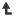 